חזרה על האותיות - The Letters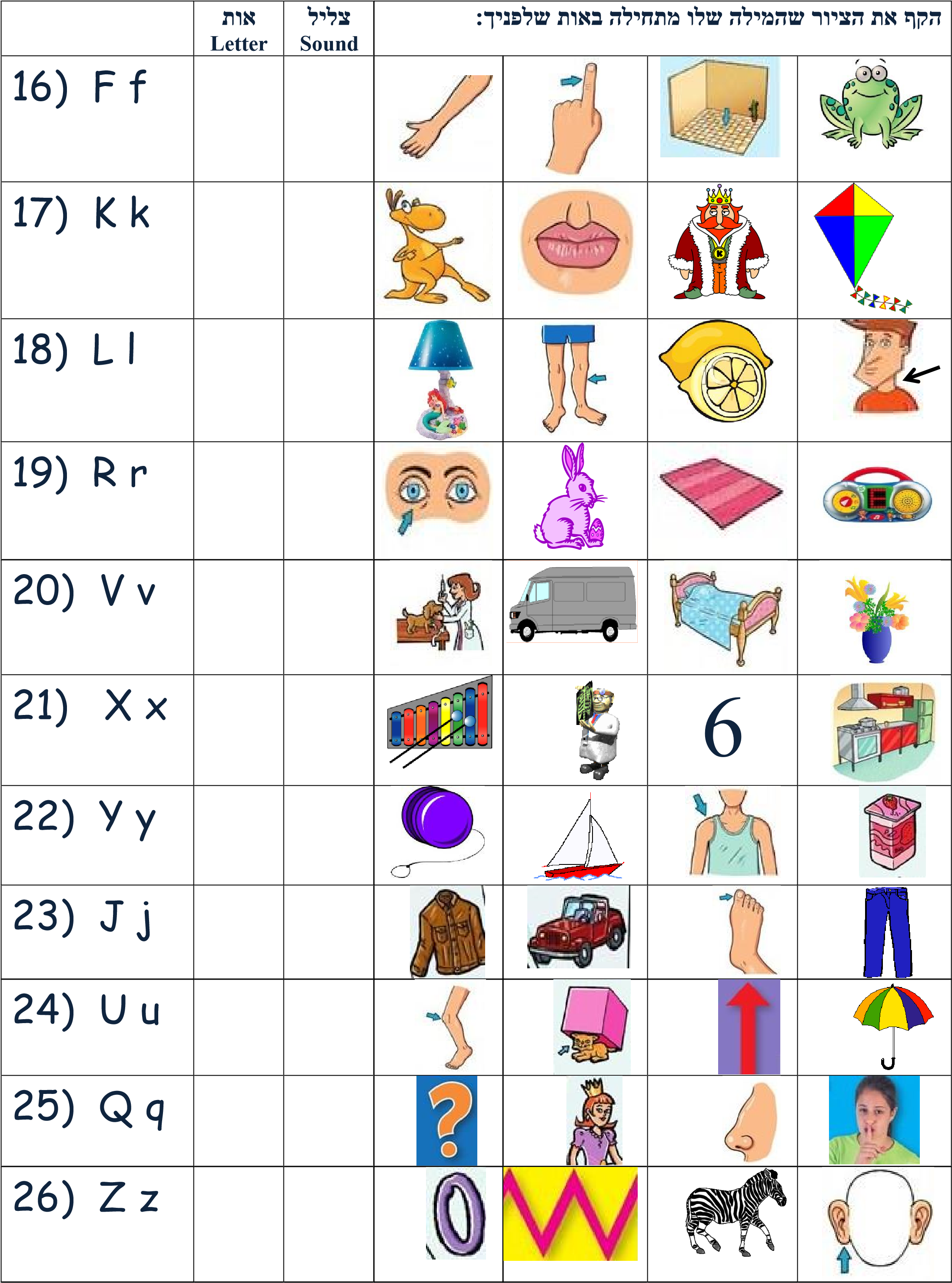 אות   Letterצליל   Soundהקף את הציור שהמילה שלו מתחילה באות שלפניך: הקף את הציור שהמילה שלו מתחילה באות שלפניך: הקף את הציור שהמילה שלו מתחילה באות שלפניך: הקף את הציור שהמילה שלו מתחילה באות שלפניך: 1)  T tטי ט 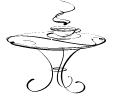 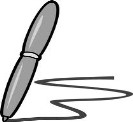 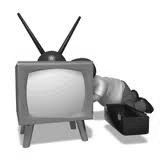 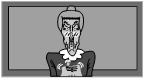 2)  M m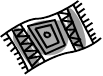 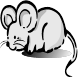 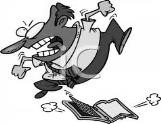 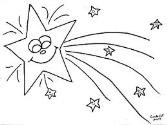 3)  A a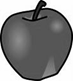 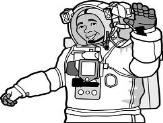 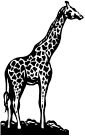 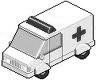 4)  B b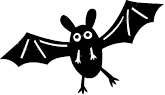 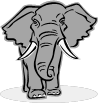 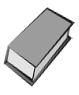 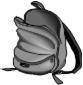 5)  N n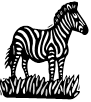 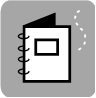  9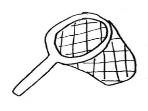 6)   I i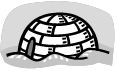 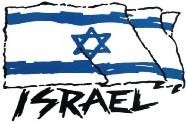 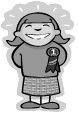 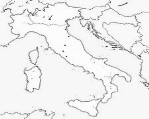 7)  D d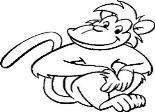 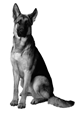 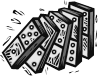 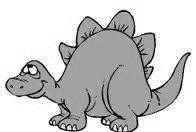 8)  S s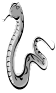 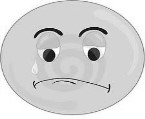 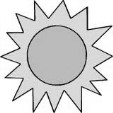 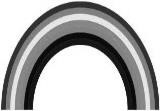 9)  H h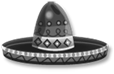 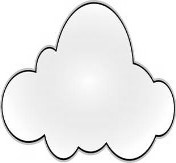 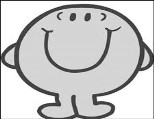 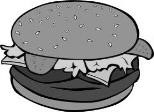 10)  G g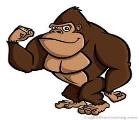 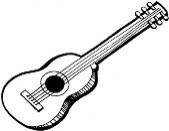 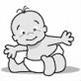 11)  C c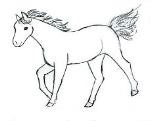 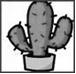 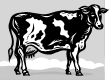 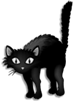 12)  O o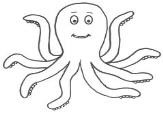 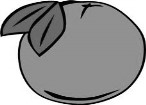 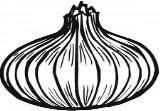 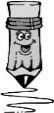 13)  E e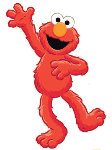 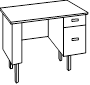 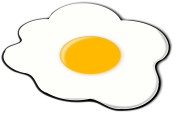 14)  P p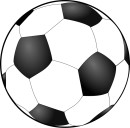 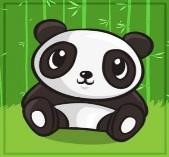 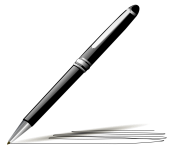 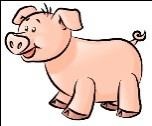 15) W w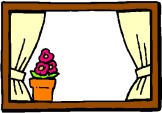 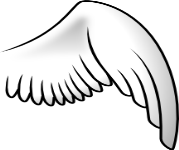 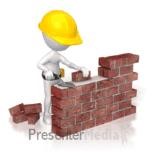 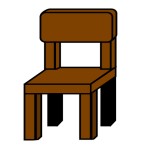 